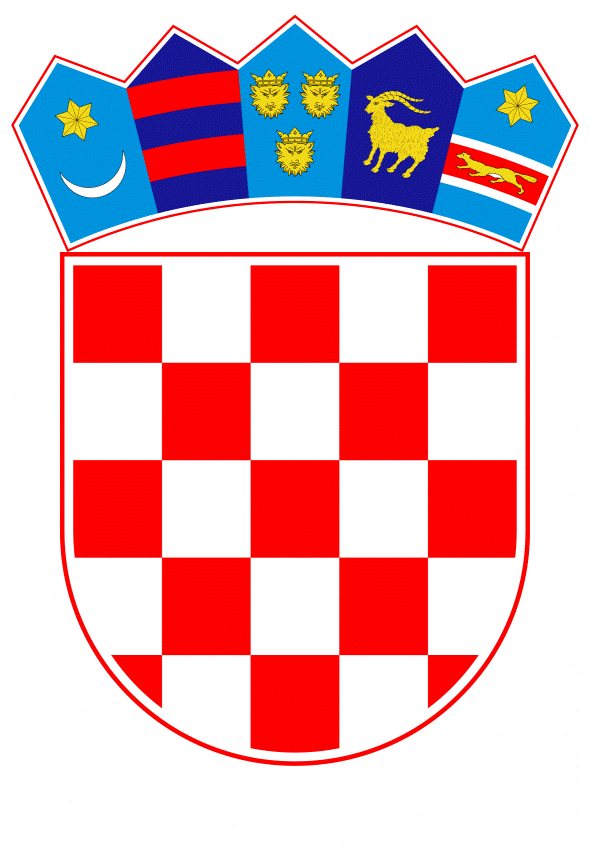 VLADA REPUBLIKE HRVATSKEZagreb, 28. ožujak 2024.___________________________________________________________________________________________________________________________________________________________________Banski dvori | Trg Sv. Marka 2  | 10000 Zagreb | tel. 01 4569 222 | vlada.gov.hrPrijedlog	Na temelju članka 31. stavka 2. Zakona o Vladi Republike Hrvatske („Narodne novine“, br. 150/11., 119/14., 93/16., 116/18. i 80/22.), a u vezi s reformskom mjerom C1.1.1. R1 – Nastavak reforme poslovnog i regulatornog okruženja iz Nacionalnog plana oporavka i otpornosti 2021. – 2026., Vlada Republike Hrvatske je na sjednici održanoj______________2024. donijelaO D L U K Uo donošenju Akcijskog plana za administrativno rasterećenje gospodarstva za 2024. i 2025. godinuI.	Donosi se Akcijski plan za administrativno rasterećenje gospodarstva za 2024. i 2025. godinu (dalje u tekstu: Akcijski plan), u tekstu koji je Ministarstvo gospodarstva i održivog razvoja dostavilo Vladi Republike Hrvatske aktom, KLASA: 030-01/22-01/02, URBROJ: 517-03-4-4-24-32 od 11. ožujka 2024.II.	Zadužuje se Ministarstvo gospodarstva i održivog razvoja, Ministarstvo financija – Porezna uprava, Ministarstvo poljoprivrede, Ministarstvo mora, prometa i infrastrukture, Ministarstvo turizma i sporta, u suradnji sa Hrvatskim zavodom za mirovinsko osiguranje, Hrvatskom agencijom za poljoprivredu i hranu, Agencijom za plaćanja u poljoprivredi, ribarstvu i ruralnom razvoju i Centrom za vozila Hrvatske za provedbu mjera iz ovog Akcijskog plana.III.	Proračunska sredstva potrebna za provedbu zaduženja iz točke II. ove Odluke osiguravaju nadležna postupovna tijela, u okviru svoje nadležnosti i na svojim proračunskim pozicijama u iznosu od 16.962.965,00 eura.IV.	Zadužuje se Ministarstvo gospodarstva i održivog razvoja za koordinaciju provedbe Akcijskog plana.V.	Zadužuje se Ministarstvo gospodarstva i održivog razvoja da o prihvaćanju Odluke i Akcijskog plana izvijesti tijela nadležna za provedbu mjera. VI.	Zadužuje se Ministarstvo gospodarstva i održivog razvoja da Akcijski plan iz točke I. ove Odluke objavi na svojim mrežnim stranicama.  VII.	Ova Odluka stupa na snagu danom donošenja, a objavit će se u »Narodnim novinama«.KLASA:		URBROJ:		Zagreb, _________ 2024.									PREDSJEDNIK 									Andrej PlenkovićOBRAZLOŽENJEAkcijski plan za administrativno rasterećenje gospodarstva za 2024. i 2025. godinu predstavlja jednu od obveza koje je Republika Hrvatska preuzela u okviru Nacionalnog plana oporavka i otpornosti 2021. – 2026 (dalje u tekstu: NPOO) kroz reformsku mjeru C1.1.1. R1 Nastavak reforme poslovnog i regulatornog okruženja čiji je jedan od ciljeva daljnje smanjenje administrativnog opterećenja gospodarstva u iznosu minimalno 265.445.617,00 EUR.Mjere rasterećenja provest će se u dvije faze:provedba prvog skupa mjera utvrđenih u novom Akcijskom planu za administrativno rasterećenje gospodarstva u iznosu od minimalno 132.722.808,00 EUR do kraja 2024. godine i provedba drugog skupa mjera utvrđenih u novom Akcijskom planu za administrativno rasterećenje gospodarstva u iznosu od dodatnih 132.722.808,00 EUR do kraja 2025. godine.Prvi Akcijski plan za administrativno rasterećenje gospodarstva donesen je 2017. godine kao početak procesa stvaranja boljeg poslovnog okruženja. Nakon toga usvojena su još tri Akcijska plana za administrativno rasterećenje gospodarstva (2018., 2019. i 2020.) kojima je provedeno ukupno 390 mjera te je ostvareno financijsko rasterećenje od 252,8 milijuna EUR. Akcijski plan za administrativno rasterećenje gospodarstva za 2024. i 2025. godinu sadrži mjere optimizacije i digitalizacije administrativnih postupaka koji su u konzultaciji s relevantnim dionicima prepoznati kao najviše opterećujući za hrvatska poduzeća.Proračunska sredstva potrebna za provedbu zaduženja iz točke II. ove Odluke osigurala su nadležna postupovna tijela u okviru svoje nadležnosti i na svojim proračunskim pozicijama u iznosu od 16.962.965,00 EUR . Predmetnom Odlukom Vlada Republike Hrvatske prihvaća Akcijski plan za administrativno rasterećenje gospodarstva za 2024. i 2025. godinu te zadužuje nadležna tijela za provedbu mjera rasterećenja.Za koordinaciju provedbe Akcijskog plana zadužuje se Ministarstvo gospodarstva i održivog razvoja.Predlagatelj:Ministarstvo gospodarstva i održivog razvojaPredmet:Prijedlog odluke o donošenju Akcijskog plana za administrativno rasterećenje gospodarstva za 2024. i 2025. godinu